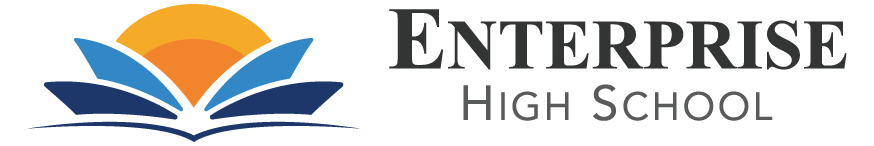         www.enterprisehs.orgLegal Public NoticeSchool Board Notice is hereby given that on Monday, October 11th, 2021 at 5:30pm EST.Enterprise High School will hold a Public Board Meeting utilizing Communications Media Technology (“CMT”) NOTICE OF SPECIAL GOVERNING BOARD MEETING FOR PINELLAS EDUCATION ORGANIZATION, INC., D/B/A ENTERPRISE HIGH SCHOOL on October 11th, 2021.  The subject of the call is the EHS October 11th 2021 Board Agenda.  The purpose of this meeting is to consider various administrative matters, finance committee matters and address any general business that may properly come before the Board of Directors.EHS Board Meeting
Mon, October 11th, 2021 5:30 PM - 7:30 PM (EDT)
Please join my meeting from your computer, tablet or smartphone.
https://www.gotomeet.me/DelvinVick

You can also dial in using your phone.
United States: +1 (872) 240-3212

Access Code: 828-964-493

PLEASE DIAL IN USING PHONE NUMBER AND ACCESS CODE ABOVE.
FOR MORE INFORMATION ABOUT THIS MEETING OR TO PROVIDE INFORMATION TO BE CONSIDERED AT THIS MEETING, PLEASE CONTACT DELVIN VICK @ delvin.vick@enterprisehs.org. THE MEETING WILL INCLUDE DISCUSSION REGARDING MATTERS PERTAINING TO ENTERPRISE HIGH SCHOOL.